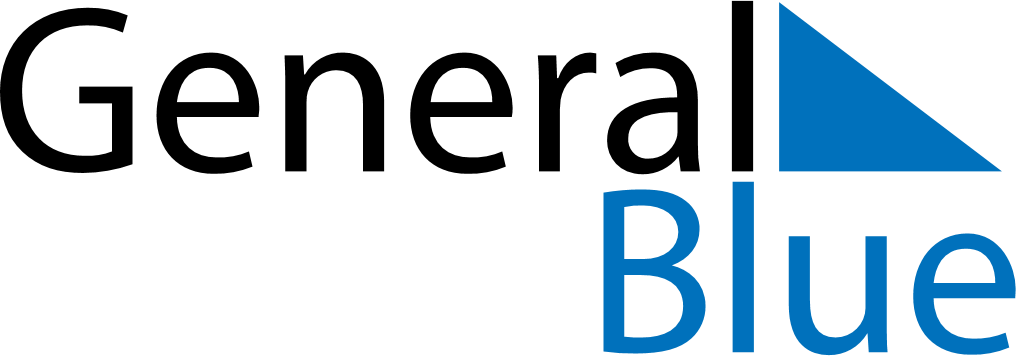 August 2027August 2027August 2027CroatiaCroatiaSundayMondayTuesdayWednesdayThursdayFridaySaturday1234567Victory and Homeland Thanksgiving Day and the Day of Croatian defenders89101112131415161718192021Assumption22232425262728293031